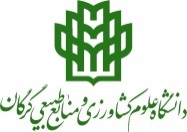 (( صورت جلسه هزینه های مصرفی اعتبار فرصت تحقیقاتی کوتاه مدت دانشجویان دکتری به میزبانی دانشگاه علوم کشاورزی و منابع طبیعی گرگان))مصوب 2/7/96 هیات رییسه دانشگاهبدین وسیله تایید می نماید هزینه های مصرفی اعتبار فرصت تحقیقاتی کوتاه مدت دانشجویان دکتری به راهنمایی اینجانب  ...................... جهت مصرف در موارد مندرج در حکم بورس دانشجو آقای/خانم ..................... دانشجوی فرصت تحقیقاتی کوتاه مدت به میزبانی این دانشگاه، با عنوان رساله:..................................................................................................................................................................جمعاً به مبلغ    ......................... ریال به شرح ذیل انجام شده است. این صورت جلسه به عنوان فاکتور و قبض انبار تلقی می گردد.(*برای سال 1396 حداکثر 37500000 ريال)استاد راهنما:                                  مدیر گروه:                               رئیس دانشکده: امضاء:                                         امضاء:                                             امضاء: تاریخ:                                          تاریخ:                                            تاریخ:ردیفشرحشرحمبلغ  (ریال)1234567جمع*